§952.  Calculation of reserve liabilities1.   The superintendent shall annually value, or cause to be valued, the reserve liabilities, hereinafter called reserves, for all outstanding life insurance policies and annuity and pure endowment contracts of every life insurer transacting business in this State in accordance with this subchapter, except that in the case of an alien insurer, such valuation must be limited to its United States business; and may certify the amount of any such reserves, specifying the mortality table or tables, rate or rates of interest and methods, net level premium method or other, used in the calculation of such reserves. In calculating such reserves, the superintendent may use group methods and approximate averages for fractions of a year or otherwise. In lieu of the valuation of the reserves required of any foreign or alien insurer, the superintendent may accept any valuation made, or caused to be made, by the insurance supervisory official of any state or other jurisdiction when such valuation complies with the minimum standard herein provided.  For policies and contracts issued before the operative date of the valuation manual or not addressed by the valuation manual, reserves must be determined according to sections 953 to 958‑A.  For policies and contracts issued after the operative date of the valuation manual, reserves must be determined according to sections 959 and 960 and as specified by the valuation manual.[PL 2013, c. 238, Pt. C, §3 (AMD).]2.   Any such insurer which at any time shall have adopted any standard of valuation producing greater aggregate reserves than those calculated according to the minimum standard herein provided may, with the approval of the superintendent, adopt any lower standard of valuation, but not lower than the minimum herein provided.[PL 1973, c. 585, §12 (AMD).]3.   Beginning on the operative date of the valuation manual, a life or health insurer and a casualty or multiple lines insurer transacting health insurance shall comply with the applicable requirements of this subchapter if the insurer is required to hold a certificate of authority to write one or more subject lines of insurance in this State or if the insurer has written, issued or reinsured contracts of one or more subject lines of insurance in this State and has at least one such policy in force or on claim.[PL 2013, c. 238, Pt. C, §4 (NEW).]SECTION HISTORYPL 1969, c. 132, §1 (NEW). PL 1973, c. 585, §12 (AMD). PL 2013, c. 238, Pt. C, §§3, 4 (AMD). The State of Maine claims a copyright in its codified statutes. If you intend to republish this material, we require that you include the following disclaimer in your publication:All copyrights and other rights to statutory text are reserved by the State of Maine. The text included in this publication reflects changes made through the First Regular and First Special Session of the 131st Maine Legislature and is current through November 1. 2023
                    . The text is subject to change without notice. It is a version that has not been officially certified by the Secretary of State. Refer to the Maine Revised Statutes Annotated and supplements for certified text.
                The Office of the Revisor of Statutes also requests that you send us one copy of any statutory publication you may produce. Our goal is not to restrict publishing activity, but to keep track of who is publishing what, to identify any needless duplication and to preserve the State's copyright rights.PLEASE NOTE: The Revisor's Office cannot perform research for or provide legal advice or interpretation of Maine law to the public. If you need legal assistance, please contact a qualified attorney.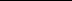 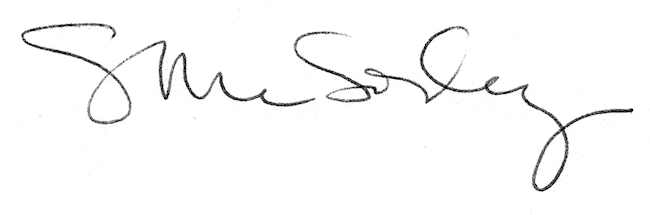 